广东省初等数学学会全国初等数学研究会第十届学术研讨会论文评比结果公布全国初等数学研究会第十届学术研讨会暨广东省初等数学学会一届三次学术研讨会论文评选结果已经揭晓，本次大会共收到全国各省（市）参会论文302篇，经过全国初等数学研究会第十届学术研讨会暨广东省初等数学学会一届三次学术研讨会论文评审委员会的初评和复评，共选出284篇文章获奖，其中一等奖45篇，二等奖104篇，三等奖135篇。现将评选结果予以公布。本学会将给获奖论文作者颁发证书，以表祝贺。    获奖论文题目及作者名单附后。特别说明：本次大会获奖论文均有机会在分会场进行论文宣读，凡进行现场宣读论文的作者，将获得研讨会论文宣读证书。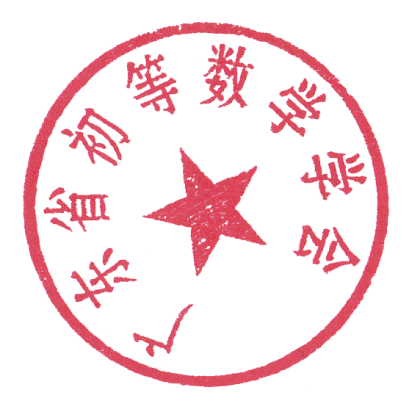                                   全国初等数学研究会                                      （代章）                               2016年12月28日全国初等数学研究会第十届学术研讨会论文评奖结果公布序论文题目作者一等奖一等奖一等奖1易數研究初步李祥立2再谈一道美国数学月刊问题的加强何 灯3有公共顶点的圈的连2距k着色计数问题薛展充4关于第三类切比雪夫方程组的深入研究曹嘉芮，吴 康5蝴蝶定理的本质、变形与对偶命题吴  波6限制条件下的有序覆盖周峻民，张菡之7关于n元min函数组成的级数求和问题王珊珊，吴国鸿，吴康8第四类切比雪夫型方程组的通解曹嘉芮，吴 康9对完全k(n,n,n+4)三部图色唯一性判定条件的改进苏克义10鸢形梁开华11包络圆锥曲线的一类动直线李祥立12关于角格点问题的分类与猜想朱斌13折线的分类及其方程游少华14串联七个基本三角不等式的不等式链及其应用何 灯15一类三角形不等式的批量发现方法及应用吴国胜16Fibonacci多项式零点的若干性质周峻民，张菡之17初中”说数学”应用探究——以《二次函数及其图像》为例彭  驯18对香港高中三角函数教材的研究——兼论大陆三角函数教材郝保国19为思维而教  为素养而育——基于思维和核心素养的高三数学小题巧做教学案例徐广华20高二开设“CAP微积分”课程的困难与解决方案李应21浅谈数学概念课教学文卫星22数学教学中的逻辑探索王雪芹23数学艺术图案对称设计的解析研究李世杰，李 盛24APOS理论下的数学归纳法概念教学设计黄靖舒25在变式教学中培养学生逻辑推理的核心素养刘峥嵘，林文良26引用思维导图指导高三数学高效教学何正文27信息技术辅助高中数学教学的思考与实践平光宇28关于 Fibonacci数中的三角数和完全平方数的初等证明张光年29名题蕴藏智慧   探究传承力量方亚斌30一道著名三角条件恒等式推广证明的研究综述孙文彩31椭圆内接三角形的共轭心和九点椭圆张家瑞32拿破仑定理推广和真正相似三连三角形互换性质郭小全33一个几何最值问题及其拓展的研究汪长银，汪仕韬34一道中考数学题的拓展与迁移李世臣35对三角形中一种综合置换方式的几何解释贺 斌，孟凡海36关于椭圆中 “焦焦弦”三角形的一个命题的推广刘 锐，张睿升37题中有路探为径——记一次讲题比赛的经历林琪38一道压轴题的探索和反思刘护灵39“一对一结对学习模式”激励初
中数学后进生进步的实践研究邓文燕40借助思维导图激发小学生数学学习兴趣的准实验研究冼碧云41高考数学阅读与解码推理张千明42基于课程资源视角的高中“说数学”案例探究钟进均43不等式研究的几个方向杨志明44一个优美的三角恒等式陈世明45美国数学月刊问题11240的推广杨志明二等奖二等奖二等奖1初中数学数字化教学资源的应用曹晓凤2基于核心素养高中数学的公式教学模式例谈陈景文3一道三角不等式的新证明贺　斌4一个三角形不等式的证明与类比贺 斌，孟凡海，闵 华5反思在数学解学实践中的应用例谈董诗林6把握问题核心  立足思想方法——全方位、大视角、深层次、多方法探究典型高考题朱云峰，蒋新林7“齐民友问题”的唯一性证明党国强，梁卷明8改革高中课堂教学，培养学生的创新思维曾刚9如何在数学课堂上搞好问题式教学黄春元，冯雪梅10内地西藏班（校）数学后进生的形成因素分析及转化对策陈文国11数学课堂新动力之“问题教学法”——解析“问题教学法”的几个关键问题蒙琳12怎样从数学教育来培育藏族学生良好个性而爱国陈友文13关于“一元一次方程教学”的对话——数学教学的科学性及其他刘建国，杨  之14关于五、六边封闭折线刘建国，杨  之15在“老本”告罄之前——数学“研究”为老师带来什么？刘建国，杨  之16创新观念,追求实效——新课改下如何培养学生的数学创新能力吴世伟17圆锥曲线的作图新法朱继校  朱袖18对一份杂志几道数竞题的简证与修正梁开华19十个数学问题的猜想梁开华20五阶丢番图有理数组的双向构造方法蒋远辉21核心素养理念下的初等数学研究变革李云杰，刘银福22研究与Fibonacci数列有关的互补数列张光年，孙英23用母函数库研究Fibonacci数列的性质张光年，李常青24对高中数学教师专业化发展过程的探究邵羽茜25对几个“类哥德巴赫猜想”问题的研究张光年，胡洁26数学解题中数形结合的巧用彭鲁27复合三角函数的周期性徐春红28两个几何不等式的代数本质及应用李 盛29Lagrange乘数法在中学数学中的应用刘银福，李云杰30数学哲学与数学教育王雪芹31两个有关几何命题的拓广邬天泉32有效教学如何落实在高三课堂上王雪芹33应用图形计算器，培养学生数据分析核心素养陈春涛34“不等式”初高中衔接内容的现状调查林惠贤35浅谈高中数学教学中的德育渗透——以《数系的扩充与复数的概念》课堂实录为例林惠贤36有效教学——个别化课堂教学朱滨鹏37审·析·拓·规 ——中考数学模拟试卷讲评策略四部曲张上伟382次分式递推数列的周期讨论张上伟39从教材到高考，从基础到能力——以“数列”为例马洪博402016年高考全国理科I卷第20题的探源与拓展骆妃景41亲历过程，掌握方法，提高数学能力——以“椭圆及其标准方程”的教学为例陈莎莉42流行多时的“极值点偏移”李权兴43外接球的热门考点张纳44初中生数学直觉思维能力的培养王炜煜45利用数学课本培养学生数学阅读能力的实践曾明46论数学美与中学数学教学的有效整合夏少林47探索农村九年级数学潜能生的分类方式和转化途径冯少勤48含参数不等式恒成立问题的解读李晓波49浅谈新课程改革中教师教学行为的转变陈明玉50实施分层教学 优化数学课堂---探索珠三角农村初中数学高效课堂教学模式周碧龙51浅谈高中数学信息迁移能力的教学黄彦芝52谈高中数学教学中学生形象思维能力的培养郑少藩53用圆锥曲线的定义求解一类绝对值不等式杨伟达54基于信息加工理论的高三数学专题复习自主复习稿的开发研究——以中点弦为例王海燕55提高初中数学试卷讲评实效性的教学策略——以一次期中考试试卷讲评为例杨慧园56初一数学教学中利用微课教学的行动研究陈琼，叶少静57向量走进三角形的“五心”李晓波58第20届韩国数学奥林匹克第5题的加强不等式链杨志明59第二类切比雪夫型方程组的通解曹嘉芮，吴 康60第四类广义切比雪夫多项式的性质及相关恒等式吴国鸿，王珊珊，吴康61高中数学教学中资源的整合利用的探讨叶巧卡62注意规律在中学数学教学中的应用李静静63利用空间维度变换，速解高中数学难题李玉发，李宇航64理解数学，反思产生教学新行动叶小莹65对2016年广州市中考数学压轴题的探究及推广梁文威66欧拉方程在“半程”组合恒等式中的运用曹嘉芮67浅谈中学数学特长生的培养与教育李兴怀68浅谈在高三教学中树立“后进生”自信的原则梁平69职业高中数学学习综合评价探索与反思徐春红70浅析如何培养农村初中学生良好数学学习习惯和学习基础蔡东林71浅谈数学解题与教学中反例的作用陈兴海72数学中的PI曹嘉芮73数学教材也要“接地气”张远珍74浅谈初中数学探究式教学的开展陈兴海75巧妙构造，“圆”形毕露赵亮堂76知识与品德并重——勾股定理教学应渗透的德育元素曾祥华77探究数学错解的成因及应对策略蓝宏流78提高高中数学课堂探究活动有效性的实践研究华晓如79追寻对数发展史 引领课堂自然生成——《2.2.1对数与对数运算2》的教学与思考林琪80新课标下以学生为中心的初中数学课堂教学——我对初中数学新课程标准的认识与理解李兆珍81好课多磨：没有最好，只有更好——以“轴对称再认识（一）”为例朱熠82改后方知不足——四改《一元一次不等式组与实际问题复习》教学设计体会严月珍83初中数学课堂教师角色的定位陈光营84谈小学数学作业设计的优化与创新苏倩仪85小学数学概念教学例谈谭雪芳86例析小学数学主题作业优化设计的构建谭雪芳87浅谈动点问题的教学策略——以《反比例函数与面积》为例叶小莹88如何整合小学数学与心理健康教育周小思89“做、议、思”——三部曲唱响数学“综合与实践”活动课程少崧90基于发展几何直观简约复习课的一次尝试——以“课本一道题的变式拓展”为例汪晶晶91基于翻转课堂的初中数学概念教学实践 ——以《用表格表示的变量间关系》为例谭海92中学数学创设自主性学习课堂的实践与探究周志友93如何进行课堂有效教学——听《变量与函数》有感彭  驯94通过问题探究驱动思维提升赵银仓95巧设变式教学   提高数学教学效果吴海洲96基于平板电脑环境下的数学翻转课堂的实践与分析苏倩仪97借助逆向思维提高数学解题能力钟伟连98欧拉公式在三角函数求和中的运用曹嘉芮99函数零点常见题型剖析王永清1002013年广东高考数列题的分析和评注刘护灵101使用向量解决一类动点问题的教学研究张千明102一道数学问题的再思考周峻民，张菡之103数学高考备考—加强纵向联系，提高数学能力杨远辉104高考数学复习如何回归课本陈燕娇三等奖三等奖三等奖1“和泽”数学课堂中问题意识培养初探毛建国2高三二轮复习中西藏班学生问题意识培养的策略
——三角函数中常见问题的问题复习法陈丽3函数的单调性在中学数学中的应用聂志4初中数学符号运算中存在的问题和策略罗晓林5浅谈中学数学直觉思维及培养马丽娟6探讨未知数是否有次数岑明7训练学生思维  建立数学模型尹顺富8再谈三角形外角平分线构成的三角形的性质胡如松9不等式命题的结构化暨矛盾不等式的判定梁开华10对杨学枝猜想4的局部证明梁开华11数学范畴之发展的新标志梁开华12讨论形如abc=1的一类初中数学联赛题董永春,车进明13初中数学科普教育探林景通14如何使课堂教学实现“高效”邹小城15新理念综合实践活动对教师的综合要求邹小城16巧抓数学教学，打造高效课堂李凡17数学核心素养研究邵莹莹18数学文化在高中数学中的渗透陈炫冶19提高小学生计算能力的重要性及方法曾南京20教学智慧让课堂生成变得别样美丽王华蓉21先学后教，当堂训练，让课堂效率充分提高朱华22用好数学思想方法，让学生解题能力升华朱华23为学生提供“主动提问”的机会张上伟24在错误中思考——挖掘课堂的“金子”张上伟25章节起始课导入的几点思考——以一次函数章节起始课为例陈春涛26如何让数学课堂充满文化的魅力曾明27浅谈数学思维品质的培养陈永泉28寻梦、追梦、圆梦——学习《习近平总书记系列近平总书记系列重要讲话读本》有感陈国海29浅析全国卷背景下数学概念的重组教学法黄丹乔30活用教材 变式出彩陈啟芳31探究高中数学例题的设计方法及其技巧周卓钰，陈文妍32充分发挥课堂练习在数学教学中的作用冯亚玲33借力发展、提高自我——从一节公开课得到的借鉴曾明34让你的数学课堂因“一题多解”而精彩许进35论数学教学中如何培养学生的“自主学习”能力李丽媛36搭建平台  挖掘潜能——由两个教学片断引发的思考郭根文37高三学生数学复习有效教学策略王孝海38初中数学课堂教学策略的初探陈兴海39浅谈中学数学教学中强化理解的方法陈兴海40农村普通高中学生数学课堂“失动”现象调查及其策略探究黄凤玲41重视解题后的反思，提升学生思维品质李远佳42接受学习也精彩傅卓英43在数学课堂中设计讨论与交流问题的探究罗锋44同态映射研究初中同底数幂运算胡伟琴45高中数学信息情景题解题要领林惠贤46一个优美的三角恒等式陈世明47三角形“心”的复数表示及其应用张上伟48数字立方和的特殊性质张上伟49浅谈如何激发初中生数学学习的认知动机梅莹50如何培养高中生的数学素养马洪博51整除性理论在竞赛数学中的应用魏康桦52分层互动学习，感受数学之美——浅谈“翻转课堂”在高中数学教学中的运用陈国海53浅析新课标下如何上好高中数学概念课李庭洲54浅谈初中数学课堂教学中的小组合作学习——《几何初步认识（2）》陈琼璇55探究高中数学中等生的优化培养张桂伟56立体几何垂直关系证明之利器——分析法黄其秒57数列通项公式与前n项和关系的归纳总结黄其秒58初中数学课程标准的认识与实施李燕欢59一个轮换不等式的证明及推广党国强60“认识无理数”的探究性教学设计与实践谢家隆61两道课本习题的再思考王恒亮62优化使用教材的资源陈啟芳63提高数学学困生课堂参与意识的四种途径李培华64《函数的概念》教学设计周峻民，张菡之65精讲多练  互动合作——一节中考复习课的听课感想周碧龙66激活学生思维的一次教学尝试陈波67数学课堂中的有效交流麦少雄68吸引学生的注意力，构建高效数学课堂杨慧园69高考题引发的对函数f(x)=sin(wx+a)性质思考谢伟帆70一个新的三角不等式问题许家祥71初中数学课堂“小组合作学习”的策略初探李德嘉72浅谈数学“讲学稿”中问题情境的设置许进73浅谈如何在数学教学中渗透数学文化林细妹74121课堂教学模式让学生动起来李永福75浅谈数学中的素质教育李永福76谈中考数学复习李永福77数学课堂环节中促进学生高阶思维的策略研究
——以《矩形》为例张娟萍78初中数学几何证明过程书写教学的有效策略李兆珍79再谈数学复习习题的分层设计李裕青80知识的打包与解压——例谈如何引领学生复习《圆》谷海飞81初中数学课堂的创新教学彭文铨82调动学生主体  激发数学课堂谭新远83基于“三小人”的分析，谈数学“剪切式”微课的开发邱小玲84慢下来，聆听学生的脚步――数学基础缺失的学生参与数学课堂的一点思考黄凤玲85巧用善用分类讨论解决数学中的问题李远佳86先声夺人，教出精彩 ——初中数学课堂导入之我见严瑞玉87由“化归”谈数学思想方法训练序向乾华88基于信息化思考的小学数学教学设计――以《组合图形的面积》为例邱小玲89聚焦“中点四边形形状”的命题证明李培华90学习单式”教学法谭雪芳91小学六年级运用分数乘除法解决问题的教学浅探赵锡华92让数学教学充满情感赵锡华93以“核心问题”为导向，牵引数学课堂教学赵锡华94精心设计活动，构建小学数学“生命化”课堂郑惜妆95渗透转化思想 提高学生思维能力黄旻纯96用“边角边”法判定三角形全等的教学探索刘  品97微课在小学数学课堂中应用的探索周小思98旁心三角形渐进逼近等边三角形李强99论知识向技能转化的机制与策略方小芹100穿越时空的魅力——数学史视角下的“因数和倍数”单元教学于芳101关于小数除法计算中 “0”错误的探讨苏晓丹102例谈如何处理教学设计中的取与舍涂振轩103在“大众创业、万众创新”的背景下——教师应加强创造性思维的培养赖良105以点带面，求最值李苑华106在高中数学教学中提高学生学习兴趣与教学质量的相关性分析吴海洲107如何让学生自主探究数学何池锡108谈谈高中数学教学如何培养学生的探究能力吴恩林109初中函数建模能力培养探析林宏宾110高中数学“三动教学模式”探究与实践唐培辉111试卷评讲课的模式研白萍忠112高中数学课堂教学研究钟伟连113微积分在中学进行教学的必要性分析谢家隆114刍议转化思想在初中数学教学中的渗透策略谢家隆115数学教学应如何提高学生的创新能力李永福116巧用留白学案  呈现开放思维——以两次教学实践为例陈鹏图117让题目背景更贴近生活沈科宏118如何让课堂教学效率最大化沈科宏119浅谈数学备课的要素结构李湧120数学教学中应重视学生数学语言的培养许进121微课的魅力之巧问善导展现讲授——以《找对顶角》为例张伟铃122初中数学概念性教学之我见李彩玉123初中数学活动课的教学与反思谷海飞124培养学生学习数学的习惯胡永梅125浅谈基本不等式的巧用秦鸿泉126解析几何中的转化思想刘雪强127多面体的外接球半径的解法分析姚丽璇128初中数学函数概念的学习难点突破宋子红129多媒体在初中数学教学中运用的反思黄烈辉130文科生突破坐标系与参数方程策略探究林绍镓131浅谈数学课堂的“情与智”赵亮堂132依循认知路径实施数学任务例析许锋133定义椭圆圆扁程度，速解椭圆有关问题郭智君134内地西藏班（校）在“和泽”课堂中分组的几点思考周红梅135农村低年级学生计算能力的培养古新平